St Oswald’s Visual Calculation Policy - Year 1/2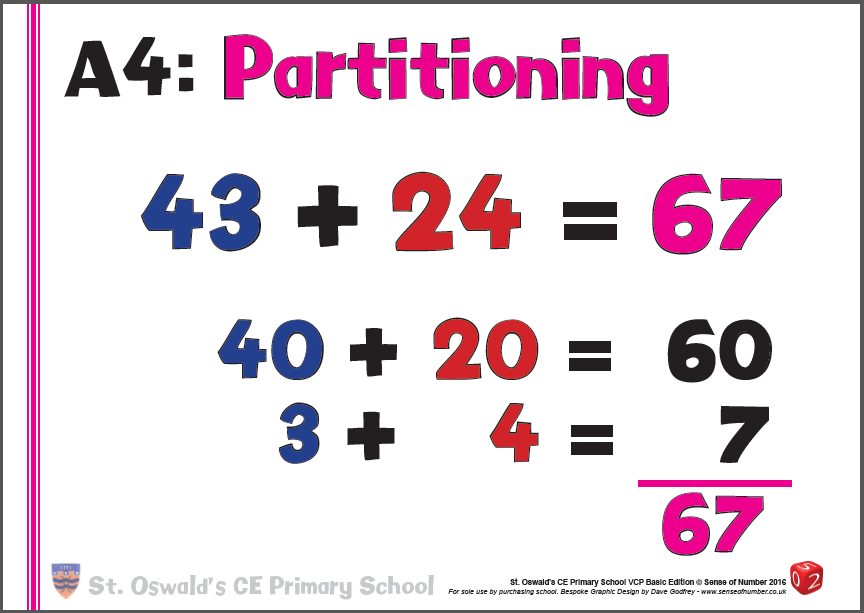 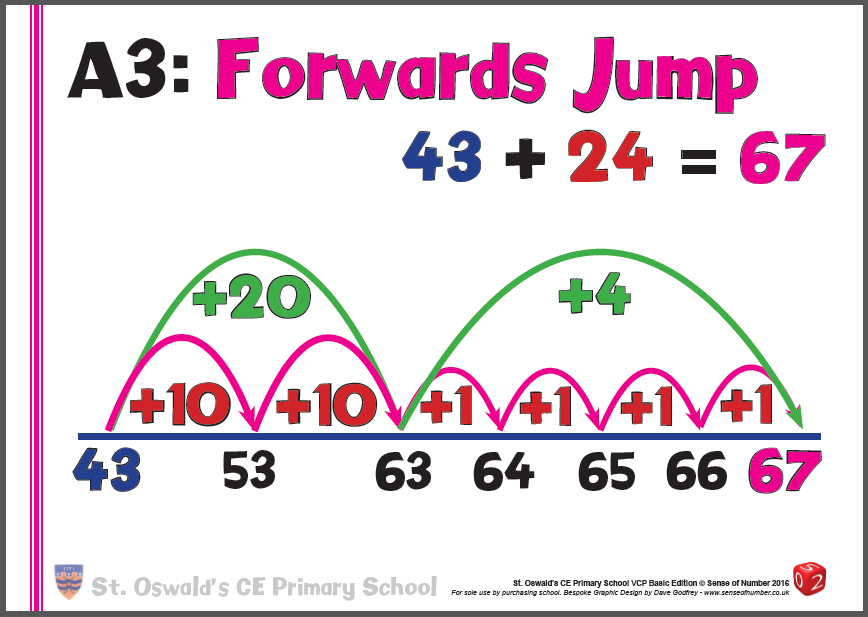 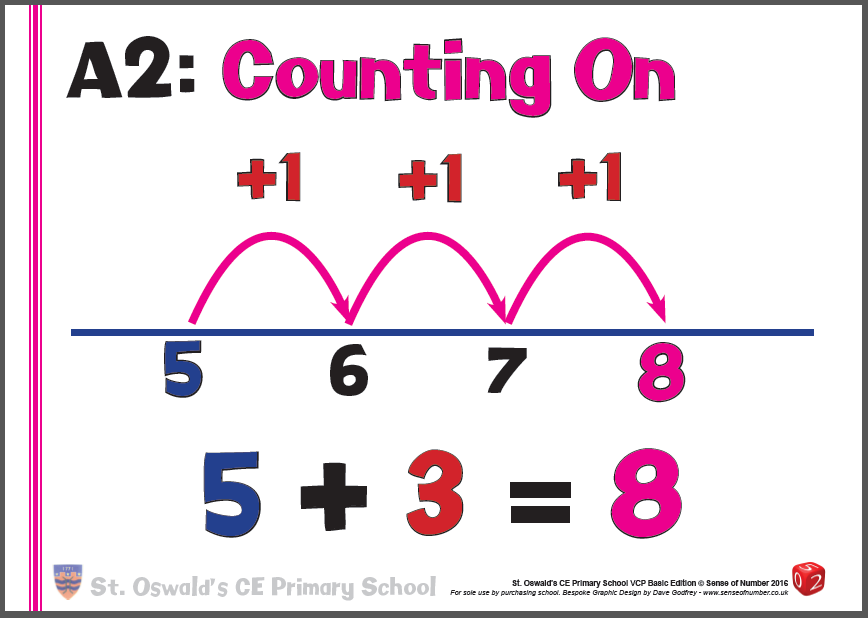 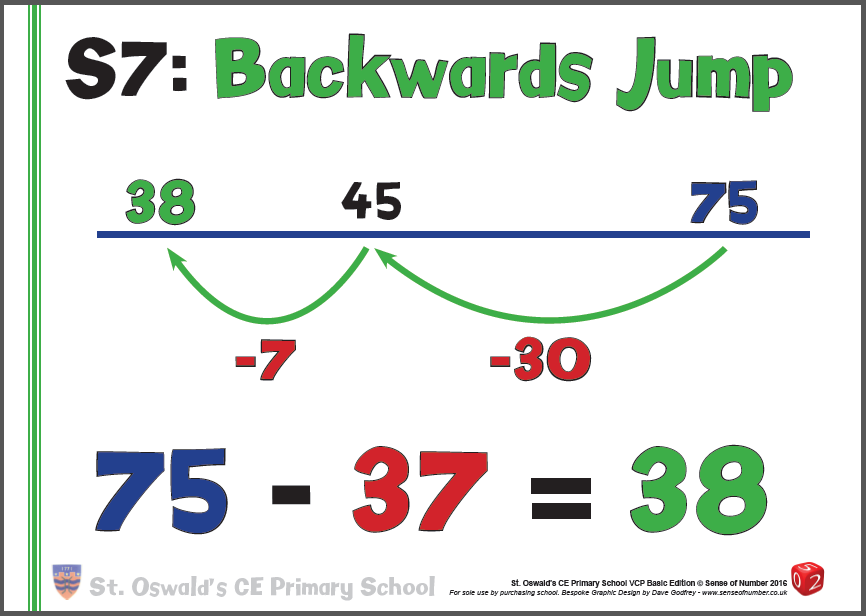 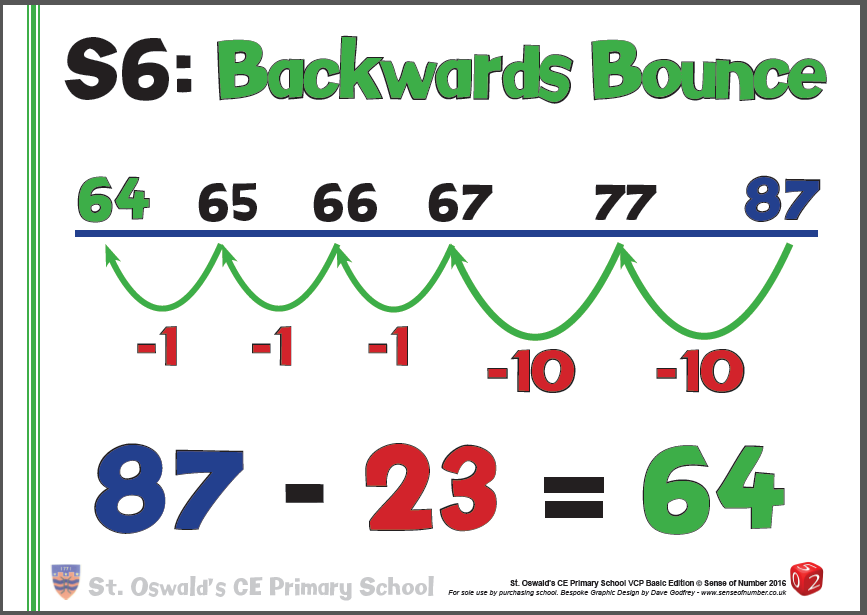 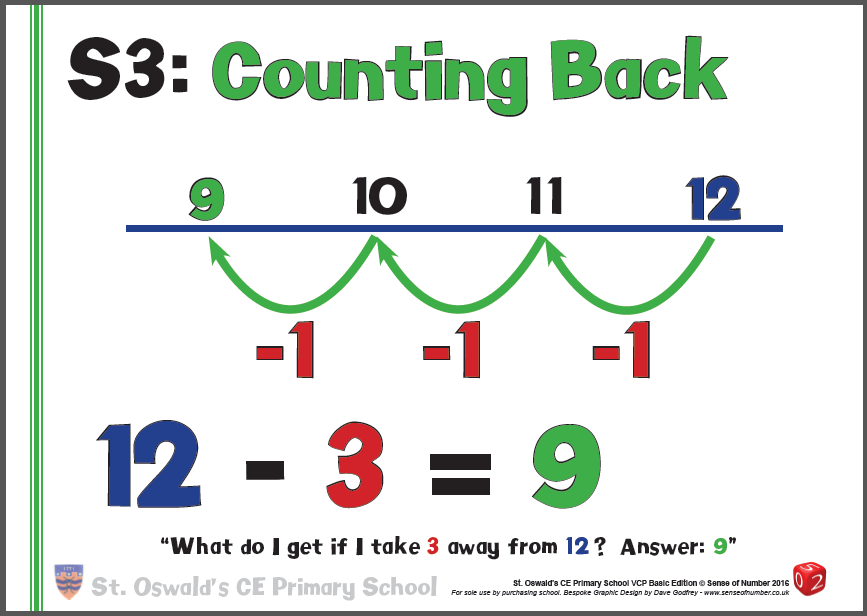 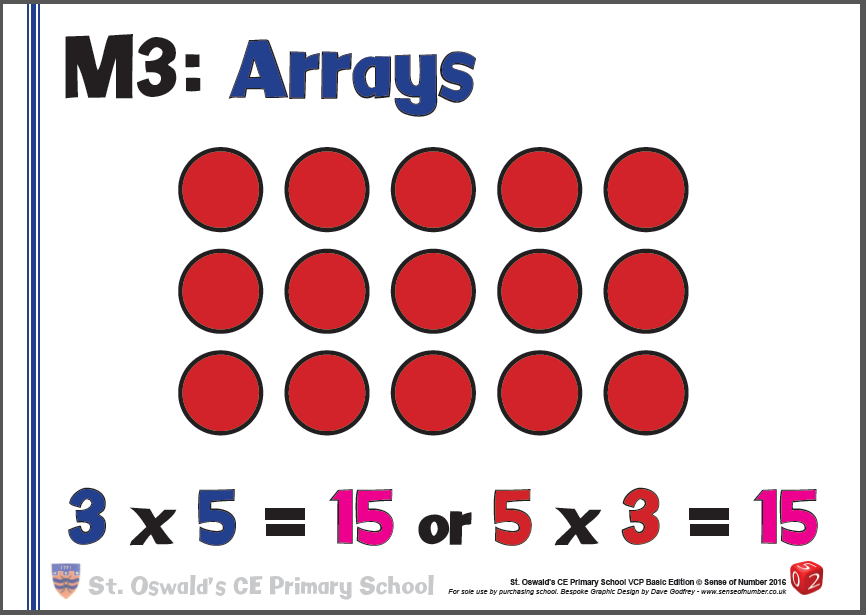 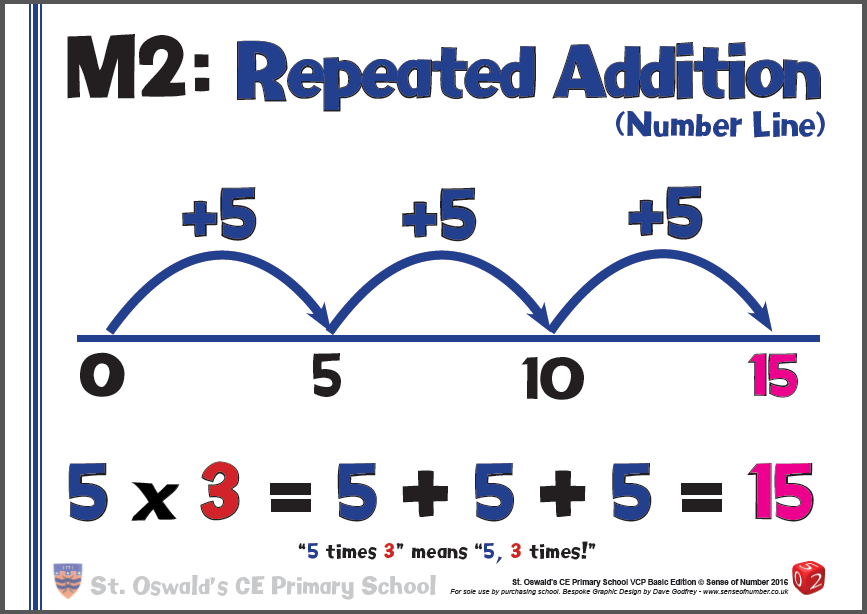 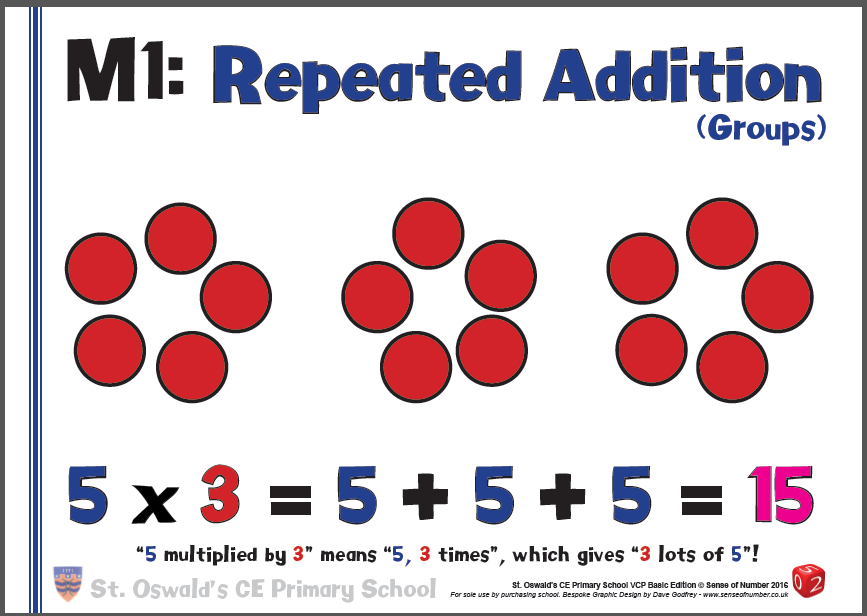 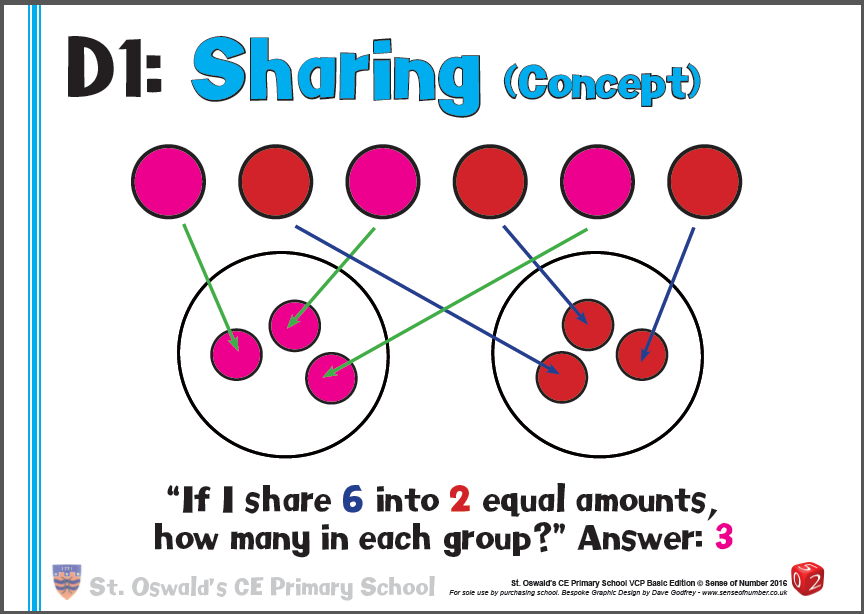 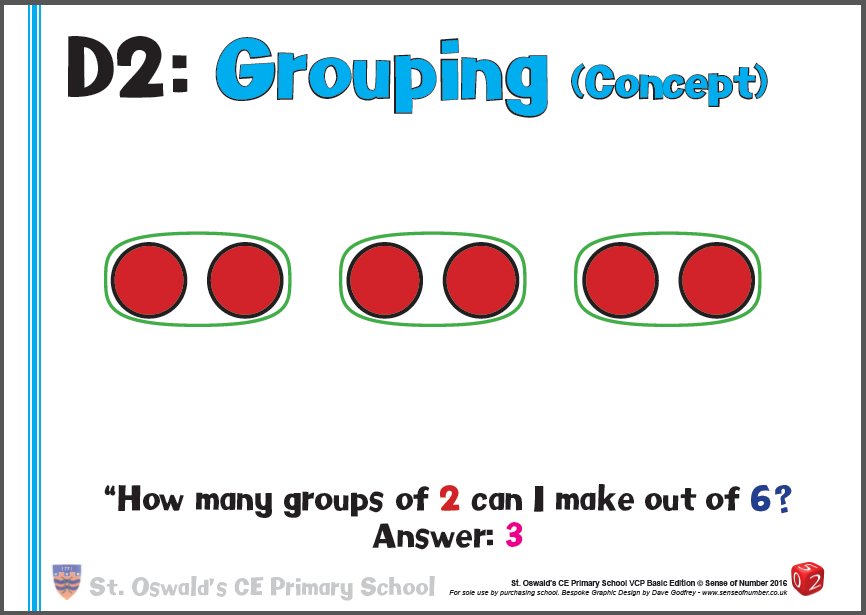 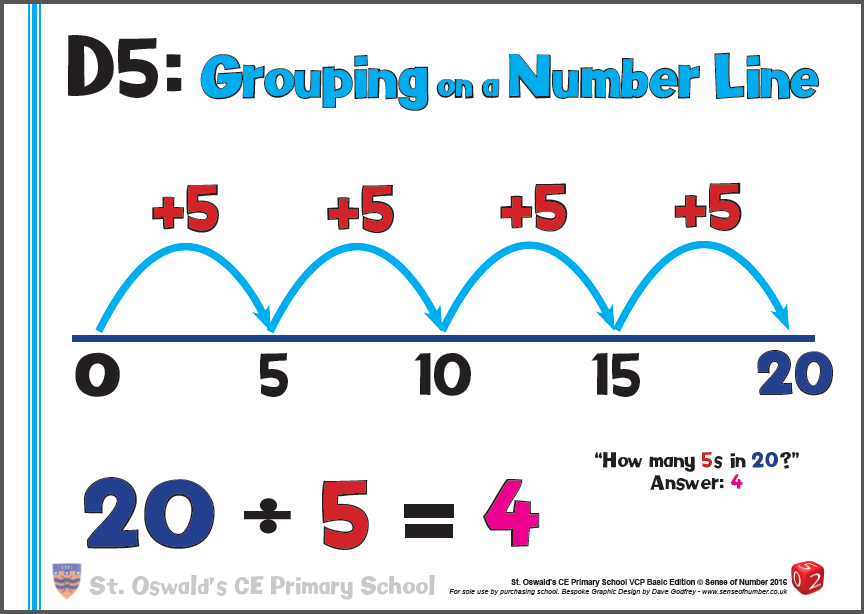 